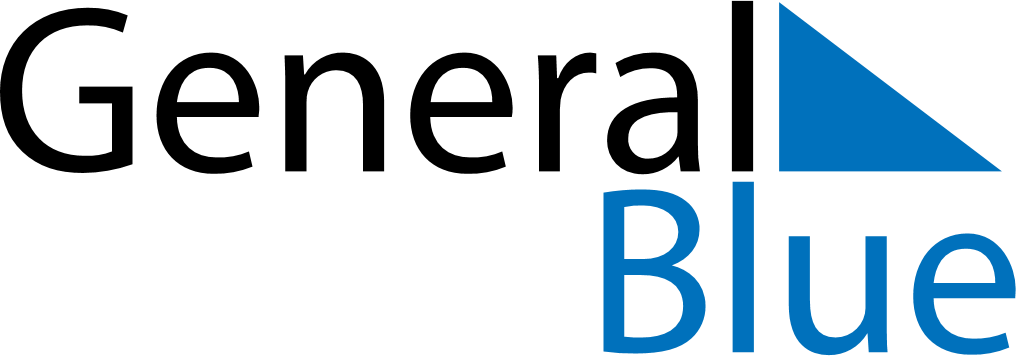 November 2029November 2029November 2029November 2029LatviaLatviaLatviaMondayTuesdayWednesdayThursdayFridaySaturdaySaturdaySunday12334567891010111213141516171718Republic Day1920212223242425Republic Day (substitute day)2627282930